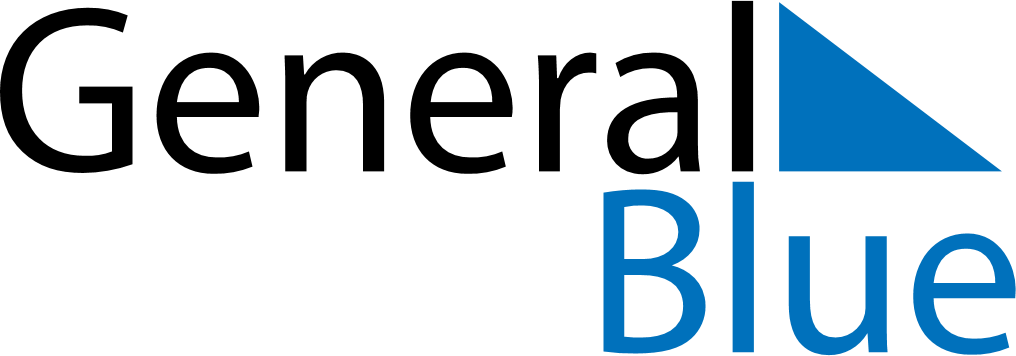 April 2030April 2030April 2030April 2030EcuadorEcuadorEcuadorMondayTuesdayWednesdayThursdayFridaySaturdaySaturdaySunday12345667891011121313141516171819202021Maundy ThursdayGood FridayEaster Sunday22232425262727282930